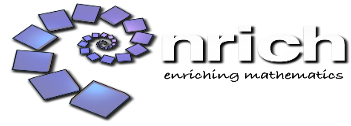 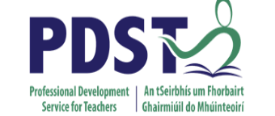 Level A.2: Compare and order objects of different length, width & height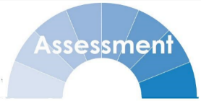 Teacher Observation, Pupil Learning Log, Pupil Portfolio, Teacher Questioning, Checklist, RubricMathematical Skills: Understanding and Recalling, Implementing, Applying and Problem-Solving,                                       Communicating and Expressing, Integrating and Connecting, Reasoning http://nrich.maths.org/4331 